Έντυπο συγκατάθεσης για χρήση φωτογραφίας και βίντεοΟΝΟΜΑΣΙΑ ΕΚΔΗΛΩΣΗΣΣτο πλαίσιο της εκδήλωσης που οργανώνει το Ε.Κ.Π.Α., όνομα υπευθύνου, διεύθυνση και τηλέφωνο… , θα ληφθούν φωτογραφίες και βίντεο που θα χρησιμοποιηθούν από τους διοργανωτές για την προβολή της εκδήλωσης σε μέσα μαζικής ενημέρωσης/επικοινωνίας (π.χ. δημοσίευση καταχωρήσεων σε ημερήσιο και περιοδικό τύπο, ιστοσελίδες, κοινωνικά δίκτυα κ.λπ.), με σκοπό την ενημέρωση του κοινού και της επιστημονικής κοινότητας για την εκδήλωση και για τη διάχυση των αποτελεσμάτων της.  Η εκδήλωση προβάλλεται ζωντανά μέσω του …. Ζητούμε την συγκατάθεσή σας για την δημοσιοποίηση των φωτογραφιών και των βίντεο που εμφανίζεστε. Έχετε τη δυνατότητα να αναιρέσετε την συγκατάθεσή σας οποιαδήποτε στιγμή και εμείς θα κατεβάσουμε το υλικό άμεσα,  στέλνοντας email στο dpo@uoa.gr ή επικοινωνώντας με το Ε.Κ.Π.Α.Εάν για την επεξεργασία των προσωπικών σας δεδομένων έχετε ερωτήσεις ή αν πιστεύετε ότι αυτά παραβιάζονται θα πρέπει να επικοινωνήσετε με τον Υπεύθυνο Προστασίας Δεδομένων του Ε.Κ.Π.Α. στο dpo@uoa.gr και θα ανταποκριθούμε το συντομότερο δυνατόν και όχι αργότερα από  ένα μήνα. Εάν δεν επιλύσουμε το θέμα της παραβίασης των δεδομένων μπορείτε να  το καταγγείλετε στην Αρχή Προστασίας Δεδομένων Προσωπικού Χαρακτήρα μέσω του site https://www.dpa.grΕάν επιθυμείτε να πληροφορηθείτε περισσότερα για την πολιτική προστασίας του απορρήτου και τα δικαιώματά σας, μπορείτε να επισκεφτείτε τον διαδικτυακό μας τόπο https://www.uoa.gr/to_panepistimio/prostasia_prosopikon_dedomenon/ΛΗΨΗ ΣΥΓΚΑΤΑΘΕΣΗΣΣυμφωνώ να δημοσιοποιηθούν οι φωτογραφίες ή και τα βίντεο όπου εμφανίζομαι στα παρακάτω μέσα (Παρακαλούμε να  συμπληρώστε υποχρεωτικά μια από τις δύο επιλογές για τις φωτογραφίες και για το βίντεο):Ονοματεπώνυμο	……………………………………………………………………..Ε-mail 			……………………………………………………………………..Υπογραφή 		……………………………………………………………………..ΟΝΟΜΑΣΙΑ ΕΚΔΗΛΩΣΗΣΣτον χώρο των εκδηλώσεων λαμβάνονται φωτογραφίες και βίντεο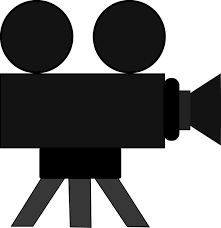 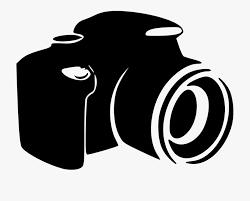 Εάν δεν επιθυμείτε να φωτογραφηθείτε / να βιντεοσκοπηθείτε / να προβληθείτε ζωντανά, παρακαλείστε να ενημερώσετε εγκαίρως τη Γραμματεία της εκδήλωσης.Όνομα Υπευθύνου:Τηλέφωνο υπευθύνου:Για τα προσωπικά σας δεδομένα μπορείτε να επικοινωνήσετε με τον Υπεύθυνο Προστασίας Δεδομένων του Ε.Κ.Π.Α. στο dpo@uoa.gr Εάν επιθυμείτε να πληροφορηθείτε περισσότερα για την πολιτική προστασίας του απορρήτου και τα δικαιώματά σας, μπορείτε να επισκεφτείτε τον διαδικτυακό μας τόπο https://www.uoa.gr/to_panepistimio/prostasia_prosopikon_dedomenon/Υποσημειώσεις (Η συγκεκριμένη σελίδα είναι βοηθητική για την συμπλήρωση του εντύπου).Μέσο προβολήςΓια τις ΦωτογραφίεςΓια το ΒίντεοΣτη ιστοσελίδα του έργουΝΑΙ _____  ΟΧΙ_____ΝΑΙ _____  ΟΧΙ_____Σε ιστοσελίδες Social MediaΝΑΙ _____  ΟΧΙ_____ΝΑΙ _____  ΟΧΙ_____Στον ημερήσιο τύποΝΑΙ _____  ΟΧΙ_____Στον περιοδικό τύποΝΑΙ _____  ΟΧΙ_____